Name: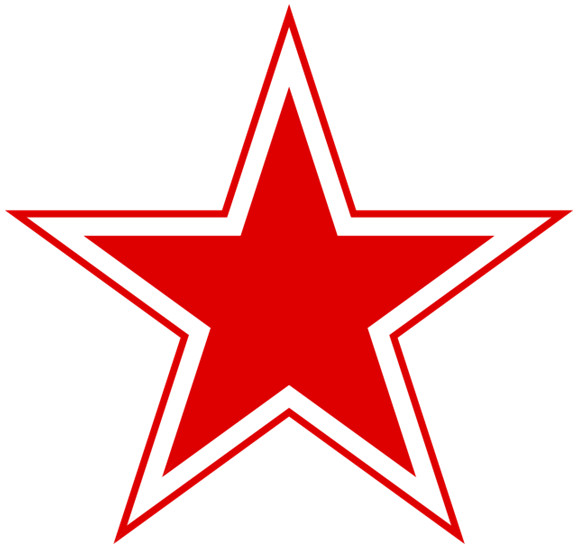 Date Due:  Fri 10th Feb                										                        = Compulsory TasksExpectations												Homework grid should be completed within four weeks.  The compulsory tasks must be completed each week and then you can choose 2 or more additional tasks.Please tick the boxes once the task has been completed and then both you and a parent/carer should sign at the bottom of the page.Pupil Signature__________________________________		Parent/Carer Signature___________________________________Reading/Common WordsSee Reading Record. Practise learning common words by sight.Learn Its/Numeracy 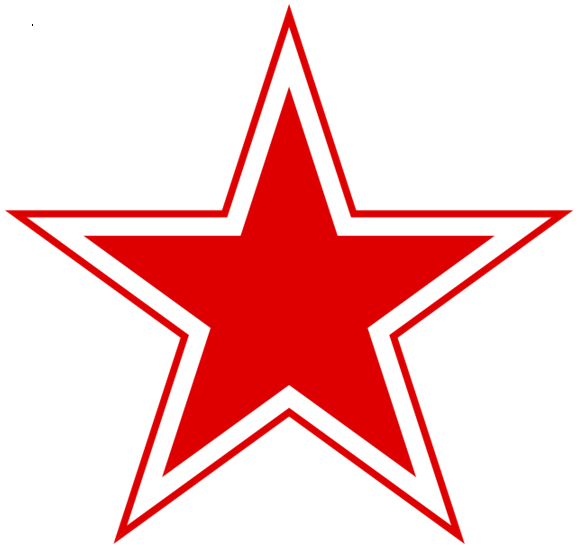 Practise adding on 2: 4+2=6,   5+2=7,  6+2=8,  7+2=9, 9+2=11Weekly maths task.                      Scottish Poem        Memorise a Scottish Poem using expression and adding actions to go along with it.        Be All You Can Be (Article29)                   (10-15mins)Discuss aspirations with an adult at home and set some goals for the New Year.Be You(10-15 mins)Record over the page a different activity that you have undertaken recently and the skills that you have developed whilst doing it.Be Independent (10-15 mins)Learn to tie shoe laces.                       Be Healthy                          (10-15mins)             Help prepare a healthy meal at home. Take photos and/or share your recipe with classmates. Be a Linguist (10-15 mins) Spend a day using ‘merci’, ‘bonjour’ and ‘au revoir’ instead of ‘thank you’, ‘hello’ and ‘good-bye’.Be Patriotic (10-15 mins)Design your own tartan and bring it in to share with your class. Choose from paper weaving, ICT, felt tip pens etc 